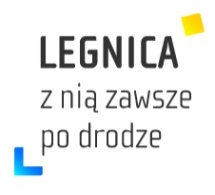 BR.0002. 28.2021. IIIProtokół Nr XXVIII/21sesji Rady Miejskiej Legnicyz dnia 22 lutego 2021 r. w godz. 1000 do 1415(prowadzona w trybie zdalnym)Sesję otworzył Przewodniczący Rady Miejskiej Legnicy Jarosław Rabczenko. Poinformował, że obrady sesji Rady są nagrywane i transmitowane. Sesja odbywa się w trybie zdalnym i prowadzona jest z sali obrad Rady Miejskiej Legnicy.Ponadto poinformował, że, wszystkie głosowania będą imienne i będą odbywały się poprzez wyczytanie, alfabetycznie, nazwiska radnego, który odpowie w jaki sposób głosuje: za, przeciw lub wstrzymuje się od głosowania. Po zakończeniu głosowania wyniki zostaną podsumowane i podany zbiorczy wynik głosowania.W taki sam sposób zostanie sprawdzona obecność radnych. Będę kolejno odczytywał nazwisko radnego, który będzie się zgłaszał i mówił, że jest obecny.Przystąpiono do sprawdzenia listy obecności.Przewodniczący Rady Miejskiej Legnicy Jarosław Rabczenko stwierdził, na podstawie listy obecności, że na stan 22 radnych, w sesji uczestniczy 20 radnych. Nieobecni usprawiedliwieni radni Arkadiusz Baranowski, Marek Filipek. Jest kworum i Rada może podejmować prawomocne decyzje. Lista obecności stanowi załącznik nr 1 do protokołu.Przewodniczący powitał Panią Karolinę Jaczewską-Szymkowiak, która po złożeniu ślubowania będzie mogła brać udział w głosowaniach i stanie się pełnoprawnym członkiem Rady Miejskiej Legnicy. Ślubowanie zostanie złożone w pkt. 4 porządku obrad.Przewodniczący powitał:Prezydenta Miasta Legnicy pana Tadeusza Krzakowskiego,Zastępcę Prezydenta panią Jadwigę Zienkiewicz, Zastępcę Prezydenta pana Krzysztofa Duszkiewicza,Sekretarza Miasta pana Marka Białowąsa,internautów,wszystkich Radnych.Przewodniczący poinformował, że porządek obrad otrzymali wszyscy radniPoinformował, że Prezydenta Miasta pismem z 10 lutego 2021 r. wniósł o wprowadzenie do porządku obrad sesji projektu uchwały w sprawie wyrażenia zgody na wydzierżawienie nieruchomości na okres 6 lat w drodze bezprzetargowej – (druk – 6/XXVIII). Zaproponował rozpatrzenie projektu uchwały w pkt. 13 porządku obrad. Ponadto poinformował, że Komisja Skarg, Wniosków i Petycji wniosła pod obrady Rady projekt uchwały w sprawie rozpatrzenia skargi na działania Prezydenta Miasta Legnicy. Zaproponował rozpatrzenie projektu w pkt. 14 porządku obrad.Przewodniczący postawił pod głosowanie wniosek o wprowadzenie do porządku obrad projektu uchwały w sprawie rozpatrzenia skargi na działania Prezydenta Miasta Legnicy i rozpatrzenie go w pkt. 14 porządku obrad.Rada przyjęła wniosek stosunkiem głosów: za – 19, przeciwne – 0, wstrzymujące – 1.Przewodniczący zapytał, czy radni mają uwagi do przedstawionego porządku obrad.Uwag nie zgłoszono.Przystąpiono do realizacji przyjętego porządku obrad.Porządek obrad:Przyjęcie protokołu z poprzedniej sesji.Informacja o pracy Rady w okresie między sesjami.Raport z działalności Prezydenta Miasta Legnicy.Złożenie ślubowania przez radną Rady Miejskiej Legnicy.Sprawozdanie z wysokości średnich wynagrodzeń nauczycieli na poszczególnych stopniach awansu zawodowego w szkołach prowadzonych przez jednostkę samorządu terytorialnego za rok 2020  – (druk – XXVIII/1).Sprawozdanie z działalności Miejskiego Ośrodka Pomocy Społecznej w Legnicy w 2020 roku – (druk – XXVIII/2)Informacja o wykonaniu planu finansowego rachunku środków z rządowego Funduszu Inwestycji Lokalnych miasta Legnicy na rok 2020 – (druk – XXVIII/3).Projekt uchwały w sprawie uchwalenia zmiany miejscowego planu zagospodarowania przestrzennego obszaru położonego w północnej części miasta Legnicy u zbiegu ulic Bydgoskiej i Pątnowskiej oraz zakładu „Cynk-Mal”  – (druk – 1/XXVIII).Projekt uchwały zmieniający uchwałę w sprawie określenia przystanków komunikacyjnych, których właścicielem lub zarządzającym jest Gmina Legnica, udostępnionych dla operatorów i przewoźników oraz określenia warunków i zasad korzystania z tych przystanków – (druk – 2/XXVIII).Projekt uchwały w sprawie przyjęcia programu opieki nad zwierzętami bezdomnymi oraz zapobiegania bezdomności zwierząt na terenie Gminy Legnica w 2021 r. – (druk – 3/XXVIII).Projekt uchwały w sprawie zwolnienia z opłaty za korzystanie z zezwoleń na sprzedaż napojów alkoholowych przeznaczonych do spożycia w miejscu sprzedaży za rok 2021 dla przedsiębiorców prowadzących stałe punkty sprzedaży na terenie Gminy Legnica – (druk – 4/XXVIII).Projekt uchwały zmieniający uchwałę w sprawie ustalenia wysokości stawek opłaty za zajęcie pasa drogowego – (druk – 5/XXVIII).Projekt uchwały w sprawie wyrażenia zgody na wydzierżawienie nieruchomości na okres 6 lat w drodze bezprzetargowej – (druk – 6/XXVIII).Projekt uchwały w sprawie rozpatrzenia skargi na działania Prezydenta Miasta Legnicy.Interpelacje, zapytania i odpowiedzi.Komunikaty i sprawy różne.Ad. 1. PRZYJĘCIE PROTOKOŁU Z POPRZEDNIEJ SESJI.Przewodniczący poinformował, że protokół nr XXVII/21 sesji z 25 stycznia 2021 r. znajduje się do wglądu w Biurze Rady od dnia podpisania.Uwag nie zgłoszono.Przewodniczący zaproponował przyjęcie protokołu nr XXVII/21 do akceptującej wiadomości Rady.Sprzeciwu nie zgłoszono.Rada przyjęła do akceptującej wiadomości protokół Nr XXVII/21 sesji z dnia 25 stycznia 2021 r. Ad. 2 INFORMACJA O PRACY RADY W OKRESIE MIĘDZY SESJAMI.Przewodniczący poinformował, że informację nr 24/21 o pracy Rady w okresie od 19 stycznia 2021 r. do 16 lutego 2021 r. otrzymali wszyscy Radni.Uwag nie zgłoszono.Przewodniczący zaproponował przyjęcie „Informacji...” do akceptującej wiadomości Rady.Sprzeciwu nie zgłoszono.Rada przyjęła informację nr 24/21 o pracy Rady w okresie od 19 stycznia 2021 r. do 16 lutego 2021 r., do akceptującej wiadomości.Informacja stanowi załącznik nr 2 do protokołu.Ad. 3. RAPORT Z DZIAŁALNOŚCI PREZYDENTA MIASTA LEGNICY.Przewodniczący poinformował, że Raport z działalności Prezydenta Miasta Legnicy od 13 stycznia 2021  r. do 9 lutego 2021 r. otrzymali wszyscy Radni.Komisja Budżetu i Finansów przyjęła raport do wiadomości, pozostałe komisje nie omawiały raportu.Uwag nie zgłoszono.Przewodniczący zaproponował przyjęcie „Raportu...” do akceptującej wiadomości Rady.Sprzeciwu nie zgłoszono.Rada przyjęła Raport z działalności Prezydenta Miasta Legnicy od 13 stycznia 2021 r. do 9 lutego 2021 r., do akceptującej wiadomości.Raport stanowi załącznik nr 3 do protokołuAd. 4. ZŁOŻENIE ŚLUBOWANIA PRZEZ RADNĄ RADY MIEJSKIEJ LEGNICY.Przewodniczący poinformował, że zgodnie z postanowieniem Nr 12/2021 Komisarza Wyborczego w Legnicy z 4 lutego 2021 r. w sprawie  obsadzeniu mandatu radnego Rady Miejskiej Legnicy, mandat objęła pani Karolina Katarzyna Jaczewska-Szymkowiak z listy nr 4 KKW Platforma. Nowoczesna Koalicja Obywatelska, w miejsce wygaszonego z tej listy mandatu radnego Lesława Rozbaczyły. Karolina Katarzyna Jaczewska-Szymkowiak w wyborach uzyskała kolejno największą liczbę głosów i nie utraciła prawa wybieralności oraz nie zrzekła się pierwszeństwa do objęcia mandatu.Postanowienie Komisarza Wyborczego w Legnicy stanowi załącznik nr 4 do protokołu.Ponadto poinformował, że art. 23a ust. 1 ustawy z dnia 8 marca 1990 r. o samorządzie gminnym stanowi, że przed przystąpieniem do wykonywania mandatu radnego pani Karolina Jaczewska – Szymkowiak musi złożyć ślubowanie. Po odczytaniu roty ślubowania poproszę Panią o powstanie i wypowiedzenie słowa „ślubuję”. Ślubowanie może być złożone z dodaniem zdania: „Tak mi dopomóż Bóg”. Przewodniczący odczytał tekst roty ślubowania: „Wierny Konstytucji i prawu Rzeczypospolitej Polskiej, ślubuję uroczyście obowiązki radnego sprawować godnie, rzetelnie i uczciwie, mając na względzie dobro mojej gminy i jej mieszkańców”.Pani Karolina Jaczewska – Szymkowiak wypowiedziała słowo „ślubuję”.Przewodniczący podziękował za złożenie ślubowania i poinformował, że Pani Karolina Jaczewska objęła mandat radnej i od tego momentu może brać udział w głosowaniu nad uchwałami.Przewodniczący stwierdził, że w sesji uczestniczy 21 radnych.Przewodniczący zapytał radną Karolinę Jaczewską - Szymkowiak o wyrażenie woli na temat pracy w komisjach Rady.Radna Karolina Jaczewska – Szymkowiak wyraziła chęć pracy w Komisji Spraw Społecznych i Ekologii Rady Miejskiej Legnicy oraz w Komisji Edukacji, Kultury i Sportu Rady Miejskiej Legnicy.Przewodniczący zgłosił wniosek o wprowadzenie do porządku obrad projektu uchwały zmieniającego uchwałę w sprawie wyboru składu osobowego Komisji Spraw Społecznych i Ekologii Rady Miejskiej Legnicy i rozpatrzeniu go w pkt. 15 porządku obrad.Przewodniczący postawił pod głosowanie wniosek o wprowadzenie do porządku obrad projektu uchwały zmieniającego uchwałę w sprawie wyboru składu osobowego Komisji Spraw Społecznych i Ekologii Rady Miejskiej Legnicy i rozpatrzeniu go w pkt. 15 porządku obrad.Rada przyjęła wniosek stosunkiem głosów: za – 21, przeciwne – 0, wstrzymujące – 0.Przewodniczący zgłosił wniosek o wprowadzenie do porządku obrad projektu uchwały zmieniającego uchwałę w sprawie wyboru składu osobowego Komisji Edukacji, Kultury i Sportu Rady Miejskiej Legnicy i rozpatrzeniu go w pkt. 16 porządku obrad.Przewodniczący postawił pod głosowanie wniosek o wprowadzenie do porządku obrad projektu uchwały zmieniającego uchwałę w sprawie wyboru składu osobowego Komisji Edukacji, Kultury i Sportu Rady Miejskiej Legnicy i rozpatrzeniu go w pkt. 16 porządku obrad.Rada przyjęła wniosek stosunkiem głosów: za – 21, przeciwne – 0, wstrzymujące – 0.Przewodniczący zapytał, czy radni mają uwagi do przedstawionego porządku obrad.Uwag nie zgłoszono.Przystąpiono do realizacji przyjętego porządku obrad.Porządek obrad:Przyjęcie protokołu z poprzedniej sesji.Informacja o pracy Rady w okresie między sesjami.Raport z działalności Prezydenta Miasta Legnicy.Złożenie ślubowania przez radną Rady Miejskiej Legnicy.Sprawozdanie z wysokości średnich wynagrodzeń nauczycieli na poszczególnych stopniach awansu zawodowego w szkołach prowadzonych przez jednostkę samorządu terytorialnego za rok 2020  – (druk – XXVIII/1).Sprawozdanie z działalności Miejskiego Ośrodka Pomocy Społecznej w Legnicy w 2020 roku – (druk – XXVIII/2)Informacja o wykonaniu planu finansowego rachunku środków z rządowego Funduszu Inwestycji Lokalnych miasta Legnicy na rok 2020 – (druk – XXVIII/3).Projekt uchwały w sprawie uchwalenia zmiany miejscowego planu zagospodarowania przestrzennego obszaru położonego w północnej części miasta Legnicy u zbiegu ulic Bydgoskiej i Pątnowskiej oraz zakładu „Cynk-Mal”  – (druk – 1/XXVIII).Projekt uchwały zmieniający uchwałę w sprawie określenia przystanków komunikacyjnych, których właścicielem lub zarządzającym jest Gmina Legnica, udostępnionych dla operatorów i przewoźników oraz określenia warunków i zasad korzystania z tych przystanków –                            (druk – 2/XXVIII).Projekt uchwały w sprawie przyjęcia programu opieki nad zwierzętami bezdomnymi oraz zapobiegania bezdomności zwierząt na terenie Gminy Legnica w 2021 r. – (druk – 3/XXVIII).Projekt uchwały w sprawie zwolnienia z opłaty za korzystanie z zezwoleń na sprzedaż napojów alkoholowych przeznaczonych do spożycia w miejscu sprzedaży za rok 2021 dla przedsiębiorców prowadzących stałe punkty sprzedaży na terenie Gminy Legnica – (druk – 4/XXVIII).Projekt uchwały zmieniający uchwałę w sprawie ustalenia wysokości stawek opłaty za zajęcie pasa drogowego – (druk – 5/XXVIII).Projekt uchwały w sprawie wyrażenia zgody na wydzierżawienie nieruchomości na okres 6 lat w drodze bezprzetargowej – (druk – 6/XXVIII).Projekt uchwały w sprawie rozpatrzenia skargi na działania Prezydenta Miasta Legnicy.Projekt uchwały  zmieniający uchwałę w sprawie wyboru składu osobowego Komisji Spraw Społecznych i Ekologii Rady Miejskiej Legnicy.Projekt uchwały zmieniający uchwałę w prawie wyboru składu osobowego Komisji Edukacji, Kultury i Sportu Rady Miejskiej Legnicy.Interpelacje, zapytania i odpowiedzi.Komunikaty i sprawy różne.Ad. 5. SPRAWOZDANIE Z WYSOKOŚCI ŚREDNICH WYNAGRODZEŃ NAUCZYCIELI NA POSZCZEGÓLNYCH STOPNIACH AWANSU ZAWODOWEGO W SZKOŁACH PROWADZONYCH PRZEZ JEDNOSTKĘ SAMORZĄDU TERYTORIALNEGO ZA ROK 2020  – (DRUK – XXVIII/1).Sprawozdanie otrzymali wszyscy radni.Przewodniczący poinformował, że Komisja Spraw Społecznych i Ekologii oraz Komisja Edukacji, Kultury i Sportu przyjęły sprawozdanie, Komisja Rewizyjna i Komisja Gospodarki przyjęły sprawozdanie do wiadomości, Komisja Budżetu i Finansów zapoznała się ze sprawozdaniem.Uwag nie zgłoszono.Przewodniczący zaproponował przyjęcie „Sprawozdania...” do akceptującej wiadomości Rady.Sprzeciwu nie zgłoszono.Rada przyjęła Sprawozdanie z wysokości średnich wynagrodzeń nauczycieli na poszczególnych stopniach awansu zawodowego w szkołach prowadzonych przez jednostkę samorządu terytorialnego za rok 2020, do akceptującej wiadomości.Sprawozdanie stanowi załącznik nr 5 do protokołu.Ad. 6. SPRAWOZDANIE Z DZIAŁALNOŚCI MIEJSKIEGO OŚRODKA POMOCY SPOŁECZNEJ W LEGNICY W 2020 ROKU–(DRUK – XXVIII/2).Sprawozdanie  otrzymali wszyscy radni.Przewodniczący poinformował, że Komisja Spraw Społecznych i Ekologii oraz Komisja Edukacji, Kultury i Sportu przyjęły sprawozdanie, Komisja Rewizyjna i Komisja Gospodarki przyjęły sprawozdanie do wiadomości, Komisja Budżetu i Finansów pozytywnie zaopiniowała  sprawozdanie.Uwag nie zgłoszono.Przewodniczący zaproponował przyjęcie „Sprawozdania...” do akceptującej wiadomości Rady.Sprzeciwu nie zgłoszono.Rada przyjęła Sprawozdanie z działalności Miejskiego Ośrodka Pomocy Społecznej w Legnicy w 2020 roku, do akceptującej wiadomości.Sprawozdanie stanowi załącznik nr 6 do protokołu.Ad. 7. INFORMACJA O WYKONANIU PLANU FINANSOWEGO RACHUNKU ŚRODKÓW Z RZĄDOWEGO FUNDUSZU INWESTYCJI LOKALNYCH MIASTA LEGNICY NA ROK 2020 – (DRUK – XXVIII/3).Sprawozdanie  otrzymali wszyscy radni.Przewodniczący poinformował, że Komisja Spraw Społecznych i Ekologii oraz Komisja Edukacji, Kultury i Sportu przyjęły informację, Komisja Rewizyjna i Komisja Gospodarki przyjęły informację do wiadomości, Komisja Budżetu i Finansów zapoznała się z informacją.Uwag nie zgłoszono.Przewodniczący zaproponował przyjęcie „Sprawozdania...” do akceptującej wiadomości Rady.Sprzeciwu nie zgłoszono.Rada przyjęła Informację o wykonaniu planu finansowego rachunku środków z rządowego Funduszu Inwestycji Lokalnych miasta Legnicy na rok 2020, do akceptującej wiadomości.Sprawozdanie stanowi załącznik nr 7 do protokołu.Ad. 8. PROJEKT UCHWAŁY W SPRAWIE UCHWALENIA ZMIANY MIEJSCOWEGO PLANU ZAGOSPODAROWANIA PRZESTRZENNEGO OBSZARU POŁOŻONEGO W PÓŁNOCNEJ CZĘŚCI MIASTA LEGNICY U ZBIEGU ULIC BYDGOSKIEJ I PĄTNOWSKIEJ ORAZ ZAKŁADU „CYNK-MAL”  – (DRUK – 1/XXVIII).Projekt uchwały otrzymali wszyscy radni.Przewodniczący poinformował, że wszystkie komisje pozytywnie zaopiniowały projekt uchwały. Ponadto poinformował, że projekt uchwały przyjmujemy wraz z rozstrzygnięciem o nieuwzględnieniu uwagi zgłoszonej przez osobę fizyczną do projektu planu. Informacja na ten temat znajduje się w zał. nr 4 do projektu uchwały.Uwag nie zgłoszono.Przewodniczący postawił pod głosowanie projekt uchwały w sprawie uchwalenia zmiany miejscowego planu zagospodarowania przestrzennego obszaru położonego w północnej części miasta Legnicy u zbiegu ulic Bydgoskiej i Pątnowskiej oraz zakładu „Cynk-Mal”  – (druk – 1/XXVIII).Sprzeciwu nie zgłoszono.Rada podjęła uchwałę Nr XXVIII/345/21 w sprawie uchwalenia zmiany miejscowego planu zagospodarowania przestrzennego obszaru położonego w północnej części miasta Legnicy u zbiegu ulic Bydgoskiej i Pątnowskiej oraz zakładu „Cynk-Mal” – stosunkiem głosów: za – 16, przeciwne – 0, wstrzymujące – 5.Uchwała stanowi załącznik nr 8 do protokołu.Ad. 9. PROJEKT UCHWAŁY ZMIENIAJĄCY UCHWAŁĘ W SPRAWIE OKREŚLENIA PRZYSTANKÓW KOMUNIKACYJNYCH, KTÓRYCH WŁAŚCICIELEM LUB ZARZĄDZAJĄCYM JEST GMINA LEGNICA, UDOSTĘPNIONYCH DLA OPERATORÓW I PRZEWOŹNIKÓW ORAZ OKREŚLENIA WARUNKÓW I ZASAD KORZYSTANIA Z TYCH PRZYSTANKÓW – (DRUK – 2/XXVIII).Projekt uchwały otrzymali wszyscy radni.Przewodniczący poinformował, że wszystkie komisje pozytywnie zaopiniowały projekt uchwały. Uwag nie zgłoszono.Przewodniczący postawił pod głosowanie projekt uchwały zmieniający uchwałę w sprawie określenia przystanków komunikacyjnych, których właścicielem lub zarządzającym jest Gmina Legnica, udostępnionych dla operatorów i przewoźników oraz określenia warunków i zasad korzystania z tych przystanków – (druk – 2/XXVIII).Sprzeciwu nie zgłoszono.Rada podjęła uchwałę Nr XXVIII/346/21 zmieniającą uchwałę w sprawie określenia przystanków komunikacyjnych, których właścicielem lub zarządzającym jest Gmina Legnica, udostępnionych dla operatorów i przewoźników oraz określenia warunków i zasad korzystania z tych przystanków– stosunkiem głosów: za – 21, przeciwne – 0, wstrzymujące – 0.Uchwała stanowi załącznik nr 9 do protokołu.Ad. 10. PROJEKT UCHWAŁY W SPRAWIE PRZYJĘCIA PROGRAMU OPIEKI NAD ZWIERZĘTAMI BEZDOMNYMI ORAZ ZAPOBIEGANIA BEZDOMNOŚCI ZWIERZĄT NA TERENIE GMINY LEGNICA W 2021 R. – (DRUK – 3/XXVIII).Projekt uchwały otrzymali wszyscy radni.Przewodniczący poinformował, że Komisja Spraw Społecznych i Ekologii odstąpiła od opiniowania projektu, pozostałe  komisje pozytywnie zaopiniowały projekt uchwały. Radna Aleksandra Krzeszewska poprosiła o przedstawienie wykładni prawnej art. 11a ust. 2 pkt 2 ustawy o ochronie zwierząt, cytat: „ widnieje tam zapis, że program opieki obejmuje opiekę nad wolni żyjącymi kotami w tym ich dokarmianie i nie ma w tym zapisie żadnych ram czasowych w jakim okresie te zwierzęta mogły by być dokarmiane. Nasz program opieki nad zwierzętami wskazuje ramy czasowe jesień-zima. Czy ten program jaki nam został przedstawiony będzie zgodny z zapisami ustawy”. Koniec cytatu.Radca Prawny Urzędu Miasta Legnicy Mirosław Zagrobelny poinformował, cytat: „Ja nie widzę sprzeczności w ustaleniu terminu, że tak powiem dokarmiania kotów, że to będzie okres jesienno- zimowy. Tu nie ma sprzeczności w\ cytowanym przez panią radną przepisem. Mamy tylko ten termin uwzględnić w programie i to zostało zrobione w ramach czasowych i to nie ma sprzeczności”. Koniec cytatu.Radna Aleksandra Krzeszewska cytat: „Zapis ustawy nie zawiera tych ram czasowych, wobec tego uważam, że niedokarmianie kotów latem w mojej ocenie jest niewypełnieniem zapisów ustawy”. Koniec cytatu.Radca Prawny Urzędu Miasta Legnicy Mirosław Zagrobelny poinformował, cytat: „Tak nie można traktować, że jak będziemy mieli określony termin dokarmiania kotów w okresie jesienno-zimowym, to nie znaczy, że jest zakaz dokarmiania kotów w okresie letnim. Ten przepis należy rozumieć tak, że na pewno musi być dokarmianie kotów w okresie jesienno-zimowym”. Koniec cytatu. Radna Aleksandra Krzeszewska podtrzymała swoje stanowisk, że ten przepis nie będzie spełniał zapisów ustawowych. Zasugerowała wykreślenie tego zapisu w okresie jesienno-zimowym. Zastępca Prezydenta Miasta Legnicy Jadwiga Zienkiewicza wyjaśniła sprawę.Radny Andrzej Lorenc zgłosił wniosek o wykreślenie z projektu ram czasowych.Sprzeciwu nie zgłoszono.Przewodniczący postawił pod głosowanie wniosek radnego Andrzeja Lorenca o treści, cytat: „wnoszę o wykreślenie z projektu uchwały ram czasowych obowiązywania programu”.Sprzeciwu nie zgłoszono.Rada przyjęła wniosek stosunkiem głosów: za – 11, przeciwne – 9, wstrzymujące – 1.Przewodniczący postawił pod głosowanie projekt uchwały w sprawie przyjęcia programu opieki nad zwierzętami bezdomnymi oraz zapobiegania bezdomności zwierząt na terenie Gminy Legnica w 2021 r. – (druk – 3/XXVIII) wraz z wnioskiem.Sprzeciwu nie zgłoszono.Rada podjęła uchwałę Nr XXVIII/347/21 w sprawie przyjęcia programu opieki nad zwierzętami bezdomnymi oraz zapobiegania bezdomności zwierząt na terenie Gminy Legnica w 2021 r. – stosunkiem głosów: za – 20, przeciwne – 1, wstrzymujące – 0.Uchwała stanowi załącznik nr 10 do protokołu.Ad. 11. PROJEKT UCHWAŁY W SPRAWIE ZWOLNIENIA Z OPŁATY ZA KORZYSTANIE Z ZEZWOLEŃ NA SPRZEDAŻ NAPOJÓW ALKOHOLOWYCH PRZEZNACZONYCH DO SPOŻYCIA W MIEJSCU SPRZEDAŻY ZA ROK 2021 DLA PRZEDSIĘBIORCÓW PROWADZĄCYCH STAŁE PUNKTY SPRZEDAŻY NA TERENIE GMINY LEGNICA – (DRUK – 4/XXVIII).Projekt uchwały oraz opinie Prezydenta Miasta Legnicy z dnia 22 lutego 2021 r. otrzymali wszyscy radni.Przewodniczący poinformował, że projekt uchwały został złożony przez radną Aleksandrę Krzeszewską. Ponadto poinformował, że Komisja Spraw Społecznych i Ekologii i Komisja Edukacji, Kultury i Sporu nie omawiały projektu, Komisja Rewizyjna przyjęła projekt do wiadomości, Komisja Gospodarki i Komisja Budżetu i Finansów pozytywnie zaopiniowały projekt uchwały.Prezydent Miasta Legnicy Tadeusz Krzakowski przedstawił opinie do projektu uchwały. Radna Aleksandra Krzeszewska jako autorka projektu uchwały przedstawił uzasadnienie do projektu uchwały.Prezydent Miasta Legnicy Tadeusz Krzakowski poinformował, cytat: „teraz ustawa „covidowa” wprowadza dodatkowe regulacje, które dają samorządom możliwość podjęcia takiej uchwały. Ja nie wnoszę negatywnej opinii do tej uchwały, a więc nie opiniuję negatywnie ,tylko pozostawiam tą uchwałę do rozpatrzenia Radzie Miejskiej Legnicy. ja tylko informuję państwa, że skutek finansowy w ubytku budżetowym będzie odnotowany po zbilansowaniu wszystkich tych wniosków złożonych do budżetu o zwrot wpłaconej już kwoty (…) w związku z tym obecnie szacujemy, że kwota zwolnień wyniesie w granicach 200 tys. zł. Są to koszty szacunkowe”. Koniec cytatu.Radny Jan Szynalski zapytał, czy pan Prezydent ma informacje o tym, że restauratorzy otrzymali jakąś rekompensatę przyznaną przez Rząd w ramach  tzw. „tarczy pomocowej” z tytułu utraty dochodów.Prezydent wyjaśnił sprawę.Radny Maciej Kupaj wyraził sprzeciw propozycji dołączenia do projektu uchwały załącznika dotyczącego wniosku o zwrot opłaty za korzystanie z zezwolenia na sprzedaż napojów alkoholowych.Radna Jolanta Kowalczyk zapytała, cytat: „jeśli przedsiębiorcy nie wycofali się z płacenia tej koncesji, a mieli taką możliwość, to czy ponowne uzyskanie koncesji jest utrudnione”. Koniec cytatu.Prezydent poinformował, cytat: „jest to kwestia formalna złożenia wniosku o wycofanie, czy rezygnację z koncesji i nie rodzi to żadnych skutków negatywnych dla nich na przyszłość, ponieważ po wpłaceniu tej styczniowej raty nabywają prawa do koncesji i mogą z niej zrezygnować o mogą w dowolnym momencie wystąpić o ta koncesję”. Koniec cytatu.Radny Ignacy Bochenek zaproponował przystąpienie do głosowania nad projektem uchwały.Prezydent poinformował, cytat; „odnosząc się do mojej sugestii, aby do tej uchwały dołączyć załącznik w postaci wniosku o zwrot opłaty za korzystanie z zezwolenia na sprzedaż napojów alkoholowych (…) Jest to tylko porządkowa sprawa dotycząca danych wnioskodawcy. Przyjęcie takiego druku ułatwi nam pracę i szybsze załatwianie sprawy”. Koniec cytatu.Radny Maciej Kupaj poinformował, że cytat: „z uchwały wynika jednoznacznie, że przyznaje się zwrot, a wpisując wniosek oznacza, że zwrot będzie tylko i wyłącznie na wniosek”. Koniec cytatu. Radna Aleksandra Krzeszewska cytat: „ skoro są jakieś kwestie sporne to proponuję pozostanie przy przyjęciu uchwały w takiej formie jak została ona przedłożona przeze mnie”. Koniec cytatu. Przewodniczący zapytał Radcę Prawnego Urzędu Miasta Legnicy cytat; „jeżeli w tym momencie przegłosujemy uchwałę w kształcie zaproponowanym przez radną Aleksandrę Krzeszewską. Czy ten wniosek, który złożył pan Prezydent, potem będzie mógł funkcjonować nie będąc załącznikiem do uchwały”. Koniec cytatu.Prezydent zapytał Radcę cytat: „ czy przyjęcie tego załącznika w postaci wniosku o zwrot opłaty jest warunkiem zwrotu wpłaconej kwoty, ponieważ treść tego wniosku dotyczy wysokości”. Koniec cytatu.Radca Prawny Urzędu Miasta Legnicy Mirosław Zagrobelny cytat: „rzeczywiście, to co powiedział pan Prezydent, ten wniosek nie jest warunkiem, „Sine qua non”, żeby takie zwolnienie funkcjonowało, czyli tutaj to działa z mocy prawa (…). Ten wniosek jest czysto techniczną rzeczą”. Koniec cytatu.Przewodniczący zapytał cytat: „reasumując, propozycja przedstawiona przez radnego Bochenka i  Kupaja, aby ten wniosek potraktować technicznie i ona będzie mógł funkcjonować potem, ponieważ on nie warunkuje tego, że ta uchwała nie może być podjęta w kształcie w którym została złożona”. Koniec cytatu.   Radca Prawny Urzędu Miasta Legnicy Mirosław Zagrobelny to w niczym nie przeszkadza, żeby on funkcjonował, jak nawet go państwo nie podejmiecie.  Przewodniczący postawił pod głosowanie projekt uchwały w sprawie zwolnienia z opłaty za korzystanie z zezwoleń na sprzedaż napojów alkoholowych przeznaczonych do spożycia w miejscu sprzedaży za rok 2021 dla przedsiębiorców prowadzących stałe punkty sprzedaży na terenie Gminy Legnica – (druk – 4/XXVIII) zaproponowany przez radną Aleksandrę Krzeszewską.Sprzeciwu nie zgłoszono.Rada podjęła/ uchwałę Nr XXVIII/348/21 w sprawie zwolnienia z opłaty za korzystanie z zezwoleń na sprzedaż napojów alkoholowych przeznaczonych do spożycia w miejscu sprzedaży za rok 2021 dla przedsiębiorców prowadzących stałe punkty sprzedaży na terenie Gminy Legnica – stosunkiem głosów: za – 21, przeciwne – 0, wstrzymujące – 0.Uchwała stanowi załącznik nr 11 do protokołu.Radny Maciej Kupaj zgłosił wniosek formalny o przerwę w obradach.Sprzeciwu nie zgłoszono.Przewodniczący ogłosił przerwę w obradach.Po przerwie Przewodniczący wznowił obrady.Ad. 12. PROJEKT UCHWAŁY ZMIENIAJĄCY UCHWAŁĘ W SPRAWIE USTALENIA WYSOKOŚCI STAWEK OPŁATY ZA ZAJĘCIE PASA DROGOWEGO – (DRUK – 5/XXVIII).Projekt uchwały oraz opinię Prezydenta Miasta Legnicy z 19 lutego 2021 r. otrzymali wszyscy radni.Przewodniczący poinformował, że projekt uchwały został złożony przez radnego Macieja Kupaja. Ponadto poinformował, że Komisja Spraw Społecznych i Ekologii i Komisja Edukacji, Kultury i Sportu nie omawiały projektu, Komisja Rewizyjna przyjęła projekt do  wiadomości, Komisja Gospodarki pozytywnie zaopiniowała projekt uchwały wraz z wnioskiem o zmianę zapisu § 2 projektu uchwały i po słowach „do dnia” skreślić słowa „31 grudnia 2021 r.” i wpisać słowa „do końca miesiąca okresu obowiązywania zakazu  prowadzenia działalności w lokalach gastronomicznych”. Komisja Budżetu i Finansów pozytywnie zaopiniowała projekt uchwały z wnioskiem o zmianę zapisu §2 projektu uchwały w sprawie ustalenia wysokości stawek opłaty za zajecie pasa drogowego – 5/XXVIII, w miejsce słów „do dnia 31 grudnia 2021 r.” wpisać wyrażenie „do końca miesiąca okresu obowiązywania zakazu prowadzenia działalności w lokalach gastronomicznych”.Prezydent przedstawił opinię prawną do projektu uchwały.Radny Maciej Kupaj przedstawił uzasadnienie do projektu uchwały.Radny Jan Szynalski Przewodniczący komisji Gospodarki złożył wniosek formalny o wycofanie wniosku złożonego przez Komisję Gospodarki.Przewodniczący zapytał radną Ewę Czeszejko- Sochacką Przewodniczącą Komisji Budżetu i Finansów, czy komisja również wycofuje złożony wniosek.Radna Ewa Czeszejko- Sochacka poinformowała, że nie uzgadniała z członkami komisji Stanowiska co do przedłożonego wniosku.Radny Maciej Kupaj złożył wniosek formalny o przegłosowanie wniosku złożonego przez Komisję Budżetu i Finansów.Sprzeciwu nie zgłoszono.Przewodniczący postawił pod głosowanie wniosek komisji Budżetu i Finansów o zmianę zapisu §2 projektu uchwały w sprawie ustalenia wysokości stawek opłaty za zajecie pasa drogowego – 5/XXVIII, w miejsce słów „do dnia 31 grudnia 2021 r.” wpisać wyrażenie „do końca miesiąca okresu obowiązywania zakazu prowadzenia działalności w lokalach gastronomicznych”Rada nie przyjęła wniosku stosunkiem głosów: za – 0, przeciwne – 20, wstrzymujące – 1.Przewodniczący postawił pod głosowanie projekt uchwały zmieniający uchwałę w sprawie ustalenia wysokości stawek opłaty za zajęcie pasa drogowego – (druk – 5/XXVIII).Sprzeciwu nie zgłoszono.Rada podjęła uchwałę Nr XXVIII/349/21 zmieniający uchwałę w sprawie ustalenia wysokości stawek opłaty za zajęcie pasa drogowego – stosunkiem głosów: za – 21, przeciwne – 0, wstrzymujące – 0.Uchwała stanowi załącznik nr 12 do protokołu.Ad. 13. PROJEKT UCHWAŁY W SPRAWIE WYRAŻENIA ZGODY NA WYDZIERŻAWIENIE NIERUCHOMOŚCI NA OKRES 6 LAT W DRODZE BEZPRZETARGOWEJ – (DRUK – 6/XXVIII).Projekt uchwały otrzymali wszyscy radni.Przewodniczący poinformował, że Komisja Budżetu i Finansów pozytywnie zaopiniowała projekt uchwały, pozostałe komisje nie omawiały projektu.Radny Maciej Kupaj zapytał ile to stowarzyszenie zainwestowało w ten lokal.Prezydent wyjaśnił sprawę.Radna Karolina Jaczewska –Szymkowiak poinformowała, że nie widzi zasadności przyznania tego budynku dla stowarzyszenia za tak niską cenę czynszu.Radna Joanna Śliwińska-Łokaj zaznaczyła, że ten budynek powinien być wynajęty za znacznie wyższy czynsz.Radny Ignacy Bochenek wyraził poparcie dla projektu uchwały. Zaznaczył, że gmina w ten sposób powinna wspiera stowarzyszenia. Radny Maciej Kupaj wyraził sprzeciw formie zaproponowanej formie najmu bezprzetargowego nieruchomości. Zaznaczył, że ta nieruchomość powinna być wystawiona do najmu w formie przetargu otwartego. Prezydent poinformował, że stawka najmu będzie negocjowana z najemcą w celu uzyskania jak najwyżej ceny najmu.Więcej uwag nie zgłoszono.Przewodniczący postawił pod głosowanie projekt uchwały w sprawie wyrażenia zgody na wydzierżawienie nieruchomości na okres 6 lat w drodze bezprzetargowej – (druk – 6/XXVIII).Rada nie podjęła uchwały w sprawie wyrażenia zgody na wydzierżawienie nieruchomości na okres 6 lat w drodze bezprzetargowej – stosunkiem głosów: za – 9, przeciwne – 12,                      wstrzymujące – 0.Ad. 14. PROJEKT UCHWAŁY W SPRAWIE ROZPATRZENIA SKARGI NA DZIAŁANIA PREZYDENTA MIASTA LEGNICY.Projekt uchwały otrzymali wszyscy radni.Przewodniczący poinformował, że projekt uchwały wniosła pod obrady Komisja Skarg, Wniosków i Petycji.Radny Ignacy Bochenek członek Zespołu Kontrolnego Komisji Skarg, Wniosków i Petycji omówił uzasadnienie do projektu uchwały.Uwag nie zgłoszono.Przewodniczący postawił pod głosowanie projekt uchwały w sprawie rozpatrzenia skargi na działania Prezydenta Miasta Legnicy.Sprzeciwu nie zgłoszono.Rada podjęła uchwałę Nr XXVIII/350/21 w sprawie rozpatrzenia skargi na działania Prezydenta Miasta Legnicy – stosunkiem głosów: za – 17, przeciwne – 0, wstrzymujące – 1.Uchwała stanowi załącznik nr 13 do protokołu.Ad. 15. PROJEKT UCHWAŁY  ZMIENIAJĄCY UCHWAŁĘ W SPRAWIE WYBORU SKŁADU OSOBOWEGO KOMISJI SPRAW SPOŁECZNYCH I EKOLOGII RADY MIEJSKIEJ LEGNICY.Projekt uchwały otrzymali wszyscy radni.Przewodniczący poinformował, że radna Pani Karolina Jaczewska – Szymkowiak wyraziła chęć pracy w Komisji Spraw Społecznych i Ekologii oraz w Komisji Edukacji, Kultury i Sportu.Uwag nie zgłoszono.Przewodniczący postawił pod głosowanie projekt uchwały zmieniający uchwałę w sprawie wyboru składu osobowego Komisji Spraw Społecznych i Ekologii Rady Miejskiej Legnicy.Sprzeciwu nie zgłoszono.Rada podjęła uchwałę Nr XXVIII/351/21 zmieniającą uchwałę w sprawie wyboru składu osobowego Komisji Spraw Społecznych i Ekologii Rady Miejskiej Legnicy – stosunkiem głosów: za – 18, przeciwne – 0, wstrzymujące – 0.Uchwała stanowi załącznik nr 14 do protokołu.Ad. 16. PROJEKT UCHWAŁY ZMIENIAJĄCY UCHWAŁĘ W PRAWIE WYBORU SKŁADU OSOBOWEGO KOMISJI EDUKACJI, KULTURY I SPORTU RADY MIEJSKIEJ LEGNICY.Projekt uchwały otrzymali wszyscy radni.Uwag nie zgłoszono.Przewodniczący postawił pod głosowanie projekt uchwały zmieniający uchwałę w sprawie wyboru składu osobowego Komisji Edukacji, Kultury i Sportu Rady Miejskiej Legnicy.Sprzeciwu nie zgłoszono.Rada podjęła uchwałę Nr XXVIII/352/21 zmieniającą uchwałę w sprawie wyboru składu osobowego Komisji Edukacji, Kultury i Sportu Rady Miejskiej Legnicy – stosunkiem głosów:              za – 17, przeciwne – 0, wstrzymujące – 0.Uchwała stanowi załącznik nr 15 do protokołu.Ad. 17. INTERPELACJE, ZAPYTANIA I ODPOWIEDZI.Przewodniczący zapytał, czy rani maja uwagi do udzielonych przez Prezydenta odpowiedzi na interpelacje i zapytania radnych.Uwag nie zgłoszono.Radny Andrzej Lorenc poruszył sprawę monitorowania rzeki „Czarna Woda”.Prezydent wyjaśnił sprawę.Przewodniczący przypomniał radnym, że zgodnie z art. 24 ust. 6 ustawy o samorządzie gminnym, interpelacje i zapytania składane są na piśmie do przewodniczącego rady.Radny Piotr Niemiec poruszył sprawę usunięcia wraku pojazdu z ul. Roosevelta.Radny Maciej Kupaj poruszył sprawę usuwania wraków pojazdów z terenu Legnicy.Prezydent wyjaśnił sprawę.Przewodniczący poruszył sprawę naprawienia nawierzchni ul. Bagiennej.Prezydent wyjaśnił sprawę.Więcej uwag nie zgłoszono.Ad. 18. KOMUNIKATY I SPRAWY RÓŻNE.Przewodniczący poinformował, że 28 lutego mija termin na złożenie wniosków do tytułu „Honorowy Obywatel Miasta Legnicy”, „Nagroda Miasta Legnicy” i odznaki „Zasłużony dla Legnicy” w 2021 r. Wnioski muszą wpłynąć do Kancelarii Urzędu Miasta  lub Biura Rady najpóźniej do 26 lutego 2021 r.Więcej uwag nie zgłoszono.Radna Jolanta kowalczyk zapytała, kiedy wrócimy obradować na salę. Przewodniczący wyjaśnił sprawę.Radny Jan Szynalski wyraził zadowolenie dla pracy Rady w systemie online. Więcej uwag nie zgłoszono.W związku z wyczerpaniem porządku obrad Przewodniczący Rady Jarosław Rabczenko zamknął 28 sesję Rady Miejskiej Legnicy.Protokółował:Janusz SiczekLegnica, dnia 02.03. 2021 r.PRZEWODNICZĄCY RADYJarosław Rabczenko